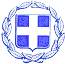 ΕΛΛΗΝΙΚΗ  ΔΗΜΟΚΡΑΤΙΑ                ΝΟΜΟΣ  ΒΟΙΩΤΙΑΣ                                                                                        Λιβαδειά    11 /07/2024           ΔΗΜΟΣ  ΛΕΒΑΔΕΩΝ                                                                                      Αρ. Πρωτ. : 13818ΤΜ. ΥΠΟΣΤΗΡΙΞΗΣ ΠΟΛΙΤΙΚΩΝ ΟΡΓΑΝΩΝΤαχ. Δ/νση : Πλατεία Λάμπρου Κατσώνη Τ.Κ.  32 131  ΛΙΒΑΔΕΙΑ Πληροφορίες :Κασσάρα ΓεωργίαΤηλέφωνο   : 22613 50817EMAIL :gkasara@livadia.gr ΠΡΟΣΚΛΗΣΗ 24ης ΤΑΚΤΙΚΗΣ ΣΥΝΕΔΡΙΑΣΗΣ ΔΗΜΟΤΙΚΗΣ ΕΠΙΤΡΟΠΗΣ   ΠΡΟΣ: Τα Τακτικά Μέλη της Δημοτικής  Επιτροπής Δήμου Λεβαδέων1.Τουμαρά Βασίλειο2.Αγνιάδη Παναγιώτη3.Καλλιαντάση Χρήστο4.Παπαβασιλείου Αικατερίνη5.Μίχα Δημήτριο6.Ταγκαλέγκα ΙωάννηKOINOΠΟΙΗΣΗ:  Αναπληρωματικά Μέλη της Δημοτικής  Επιτροπής Δήμου Λεβαδέων1. Καφρίτσα Δημήτριο2.Πολυτάρχου Λουκά3.Τζουβάρα Νικόλαο4.Τόλια Δημήτριο5.Δήμου Ιωάννη6.Σαγιάννη  Μιχαήλ     Καλείται  επίσης ο κύριος Αρκουμάνης   Πέτρος  - Δημοτικός  Σύμβουλος  Μειοψηφίας της Δημοτικής Παράταξης ΛΑΪΚΗ ΣΥΣΠΕΙΡΩΣΗ, δυνάμει της 6/2024  Απόφασης του Δημοτικού Συμβουλίου.         Με την παρούσα σας προσκαλούμε σε συνεδρίαση της Δημοτικής Επιτροπής ,  που θα πραγματοποιηθεί    15η   Ιουλίου , ημέρα  Δευτέρα   και  ώρα  13.00  στην αίθουσα συνεδριάσεων του Δημοτικού Συμβουλίου  Λεβαδέων στο Παλαιό Δημαρχείο – Πλατεία Εθνικής Αντίστασης σε εφαρμογή των διατάξεων :       α) Των  διατάξεων του άρθρου 75 του Ν. 3852/2010 όπως αυτό αντικαταστάθηκε από το άρθρο 77 του Ν. 4555/2018.β)Των  διατάξεων του  άρθρου 74Α παρ. 1 του Ν. 3852/2010 όπως αυτό τροποποιήθηκε από το άρθρο 9 του Ν. 5056/2023 - Αρμοδιότητες Δημοτικής ΕπιτροπήςΣε περίπτωση απουσίας των τακτικών μελών , παρακαλείσθε να ενημερώσετε εγκαίρως τη γραμματεία της Δημοτικής Επιτροπής στο τηλέφωνο  2261350817  προκειμένου να προσκληθεί αναπληρωματικό μέλος.Τα θέματα της ημερήσιας διάταξης είναι:Εισήγηση τροποποίησης Ο.Ε.Υ. του Δήμου Λεβαδέων , λόγω αυτοδίκαιης κατάργησης της Κοινοφελούς επιχείρησης Δήμου Λεβαδέων (Κ.Ε.Δ.Η.Λ.) και των Ν.Π.Δ.Δ. Σχολικών Επιτροπών Α/θμιας & Β/θμιας Εκπαίδευσης σύμφωνα με τις διατάξεις του Ν. 5056/2023 (ΦΕΚ 163 Α).΄Εκθεση αποτελεσμάτων εκτέλεσης προϋπολογισμού Β΄ τριμήνου έτους 2024.Έγκριση σχεδίου και σύναψη προγραμματικής σύμβασης του Δήμου Λεβαδέων με την  Δ.Ε.Π.ΑΝ για την υλοποίηση της πράξης΄΄ Παροχή υπηρεσιών για τον Καθαρισμό Γραφείων -Δημοτικών κτιρίων  & Αθλητικών Εγκαταστάσεων  Δήμου  Λεβαδέων για 3 έτη ΄΄ και ορισμός μελών Κοινής Επιτροπής Παρακολούθησης.Έγκριση σχεδίου και σύναψη προγραμματικής σύμβασης του Δήμου Λεβαδέων με την  Δ.Ε.Π.ΑΝ για την υλοποίηση της πράξης΄΄ΠΡΟΜΗΘΕΙΑ ΕΤΟΙΜΟΥ ΦΑΓΗΤΟΥ ΓΙΑ ΤΗ ΣΙΤΙΣΗ ΤΩΝ ΜΑΘΗΤΩΝ ΤΟΥ ΜΟΥΣΙΚΟΥ ΓΥΜΝΑΣΙΟΥ ΛΙΒΑΔΕΙΑΣ ΣΧΟΛΙΚΩΝ ΕΤΩΝ 2024-25 ΚΑΙ 2025-26΄΄ και ορισμός μελών Κοινής Επιτροπής Παρακολούθησης.Έγκριση σχεδίου και σύναψη προγραμματικής σύμβασης του Δήμου Λεβαδέων με την  Δ.Ε.Π.ΑΝ για την υλοποίηση της πράξης΄΄ Προμήθεια σκυροδέματος του Δήμου Λεβαδέων ΄΄ και ορισμός μελών Κοινής Επιτροπής Παρακολούθησης.Απαλλαγή υπολόγου και έγκριση απόδοσης λογαριασμού του υπ΄αριθ. 1233/2024 Χρηματικού Εντάλματος Προπληρωμής.Έγκριση 2ου  Ανακεφαλαιωτικού Πίνακα Εργασιών (ΑΠΕ) - Τακτοποιητικού με 2ο  Πρωτόκολλο Κανονισμού Τιμών Μονάδος Νέων Εργασιών (ΠΚΤΜNΕ) και Αναθεωρήσεις του έργου  «ΑΠΟΚΑΤΑΣΤΑΣΗ ΖΗΜΙΩΝ ΤΩΝ ΟΔΙΚΩΝ ΥΠΟΔΟΜΩΝ ΤΟΥ ΔΗΜΟΥ ΛΕΒΑΔΕΩΝ ΠΕΡΙΦΕΡΕΙΑΚΗΣ ΒΟΙΩΤΙΑΣ ΠΟΥ ΕΠΛΗΓΗ ΑΠΟ ΤΗ ΦΥΣΙΚΗ ΚΑΤΑΣΤΡΟΦΗ ΤΗΣ  5ης   ΙΑΝΟΥΑΡΙΟΥ 2019»Αποδοχή της  55/2024  μελέτης με τίτλο: : ΜΕΛΕΤΗ ΑΝΑΔΑΣΩΣΗΣ ΓΙΑ ΤΙΣ ΑΝΑΓΚΕΣ ΕΚΤΕΛΕΣΗΣ ΤΟΥ ΕΡΓΟΥ : ΟΛΟΚΛΗΡΩΣΗ ΟΔΟΠΟΙΪΑΣ ΚΥΡΙΑΚΙ – ΠΑΝΑΓΙΑ ΚΑΛΑΜΙΩΤΙΣΣΑ ΣΤΗ Δ.Ε. ΚΥΡΙΑΚΙΟΥ ΤΟΥ ΔΗΜΟΥ ΛΕΒΑΔΕΩΝ.Συγκρότηση Ετήσιας Επιτροπής Διαγωνισμού για έργα των οποίων ο συνολικός προϋπολογισμός έκαστος δεν υπερβαίνει το ποσό του 1.000.000,00 € χωρίς να συνυπολογίζονται τα κονδύλια του Φόρου Προστιθέμενης Αξίας (Φ.Π.Α.). ΄Εγκριση κίνησης υπηρεσιακού οχήματος εκτός ορίου Δήμου Λεβαδέων.΄Εγκριση κίνησης υπηρεσιακού οχήματος εκτός ορίου Δήμου Λεβαδέων                                          Ο ΠΡΟΕΔΡΟΣ ΤΗΣ ΔΗΜΟΤΙΚΗΣ  ΕΠΙΤΡΟΠΗΣ                                                              ΔΗΜΗΤΡΙΟΣ  Κ. ΚΑΡΑΜΑΝΗΣ                                                          ΔΗΜΑΡΧΟΣ ΛΕΒΑΔΕΩΝ 